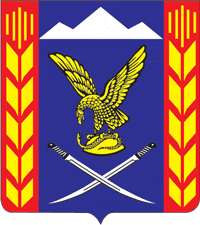 УПРАВЛЕНИЕ ОБРАЗОВАНИЯ АДМИНИСТРАЦИИ ПРЕДГОРНОГО МУНИЦИПАЛЬНОГО РАЙОНА СТАВРОПОЛЬСКОГО КРАЯ                                                      ПРИКАЗ                                                                                                                                                   06 ноября 2018 года                   ст. Ессентукская                             № Об утверждении регламента проведения муниципального этапа всероссийской олимпиады школьников в общеобразовательных учреждениях Предгорного муниципального района Ставропольского края в 2018/19 учебном годуНа основании приказа Министерства образования и науки Российской Федерации от 18 ноября 2013 года №1252 «Об утверждении Порядка проведения всероссийской олимпиады школьников», письма министерства образования Ставропольского края от 09 октября 2018 года №02-20/9367 «О направлении требований к проведению муниципального этапа всероссийской олимпиады школьников», письма министерства образования Ставропольского края от 18.10.2018 №02-20/9736 «Об организации проведения муниципального этапа всероссийской олимпиады школьников в 2018/19 учебном году»ПРИКАЗЫВАЮ:Утвердить прилагаемый регламент проведения муниципального этапа всероссийской олимпиады школьников  в общеобразовательных учреждениях Предгорного муниципального района Ставропольского края.         2. Методисту управления образования (Леонова Е.Н.):организовать проведение муниципального этапа всероссийской олимпиады школьников в Предгорном районе в сроки, установленные министерством образования Ставропольского края.3. Контроль за исполнением настоящего приказа оставляю за собой.Начальник управления образования  	 	                   АПМР СК                                                                                           К.Н. Гупалова                                        Утверждено                                                           приказом управления                                                               образования АПМР СК                                                                     от 06 ноября 2018 г. №____ Регламент проведения муниципального этапа всероссийской олимпиадышкольников в общеобразовательных учреждениях Предгорного муниципального районаПроведение муниципального этапа всероссийской олимпиады школьников (далее – Олимпиада) осуществляется на базе образовательных учреждений  (далее – образовательные учреждения), определённых приказом управления образования администрации Предгорного муниципального района (далее – управление). Управление получает разработанные региональными предметно-методическими комиссиями всероссийской олимпиады школьников (далее –региональными предметно-методические комиссии) олимпиадные задания, обеспечивает их конфиденциальность при хранении, тиражировании, упаковке и доставке в места проведения муниципального этапа олимпиады. Для проведения теоретических туров олимпиады по предметам образовательные учреждения предоставляют аудитории, соответствующие требованиям к проведению олимпиады, в которых каждый участник располагается за отдельным столом и все участники каждой параллели выполняют задания в одной аудитории.Практический и теоретический туры олимпиады проходят в одном корпусе образовательного учреждения.В этом же корпусе располагаются комнаты для оргкомитета, жюри, информационного центра, медицинских работников.Доступ посторонним в блок проведения муниципального этапа олимпиады запрещен.Образовательные учреждения предоставляют необходимую компьютерную технику, скоростной доступ в информационно-коммуникационную сеть «Интернет», лаборатории с необходимым оборудованием для практических туров. Кроме того, предоставляют раздаточный материал для каждого участника практического тура олимпиады по физике, химии, технологии, биологии, основам безопасности жизнедеятельности, физической культуре, информатике в соответствии с рекомендациями региональных предметно-методических комиссий.Для практических туров олимпиады по физике, химии, технологии, биологии, основам безопасности жизнедеятельности, физической культуре, информатике каждый участник олимпиады получает необходимые приборы, материалы, препараты, оборудование, которые должны соответствовать требованиям к проведению муниципального этапа олимпиады.В день проведения олимпиады  образовательные учреждения организуют регистрацию участников муниципального этапа олимпиады и сопровождающих  их лиц.При регистрации участников муниципального этапа олимпиады представляет следующие документы:- медицинские справки о допуске каждого участника к муниципальному этапу олимпиады по физической культуре и основам безопасности жизнедеятельности, заверенные печатью и подписью врача и медицинского учреждения;- справки о прохождении инструктажа по технике безопасности по физике, химии, информатике, биологии, технологии, физической культуре, основам безопасности жизнедеятельности;- на отсутствующих участников - заявление родителей (законных представителей) о невозможности участия ребенка в муниципальном этапе олимпиады с указанием причины.Форма одежды участников – школьная – парадная.Ответственные преподаватели в день проведения школьного этапа олимпиады по общеобразовательным предметам:не позднее 08.30 часов по московскому времени получают задания муниципального этапа олимпиады;в 08.45 часов по московскому времени проводят инструктаж по порядку проведения муниципального этапа олимпиады с членами жюри муниципального этапа олимпиады и организаторами в аудиториях;в 09.15 часов по московскому времени проводят инструктаж с участниками муниципального этапа олимпиады по каждому общеобразовательному предмету с регистрацией ознакомления с информацией о продолжительности муниципального этапа олимпиады, порядке обезличивания работ, правилах поведения для участников муниципального этапа олимпиады, условиях удаления с муниципального этапа олимпиады, о порядке показа работ, о местах ознакомления с результатами муниципального этапа олимпиады, о порядке подачи апелляций о несогласии с выставленными баллами и нарушении процедуры проведения олимпиады и т.д.;в  течение 30 минут после окончания муниципального этапа олимпиады  организуют кодирование работ участников;не позднее 1 часа после окончания муниципального этапа олимпиады  выдают закодированные работы председателям жюри по предметам для проверки;не позднее 1 часа после окончания муниципального этапа олимпиады  организовывают разбор олимпиадных заданий для участников муниципального этапа олимпиады;по окончанию проверки работ членами жюри организуют декодирование работ участников муниципального этапа олимпиады и размещают результаты муниципального этапа в информационно – коммуникационной  сети «Интернет».Начало муниципального этапа олимпиады – 10.00 часов по московскому времени.Участник муниципального этапа прибывает в места проведения муниципального этапа олимпиады не позднее, чем за 1 час до её начала.Во время проведения муниципального этапа олимпиады участники муниципального этапа олимпиады должны следовать правилам поведения в соответствии с инструктажем: не общаться друг с другом, не перемещаться свободно по аудитории.Участники олимпиады должны сидеть в аудитории по одному за партой, указанной организатором.Во время олимпиады участник может покинуть аудиторию только в сопровождении дежурного, при этом задание, черновик и лист ответов сдаются организатору в аудитории.Все олимпиадные задания выполняются на листах ответов или выданных организатором тетрадях, или листах формата А4.На листах ответов запрещается указывать фамилии, инициалы, делать рисунки или какие-либо отметки, в противном случае работа считается дешифрованной и не оценивается.Задания выполняются только синими чернилами/пастой.Участники получают чистую бумагу для черновиков, черновик сдается вместе с листом ответов. Однако проверке подлежат только листы ответов.      Черновики не проверяются и не рассматриваются.Продолжительность выполнения заданий не может превышать времени, утверждённого в требованиях к проведению муниципального этапа олимпиады.Находясь в аудитории, участник должен выполнять все требования организаторов, относящиеся к проведению муниципального этапа олимпиады. Вопросы в аудиториях подаются в письменном виде.Участники олимпиады должны:соблюдать порядок и требования к проведению муниципального этапа  олимпиады по каждому общеобразовательному предмету, утвержденные региональными предметно-методическими комиссиями;следовать указаниям представителей организатора олимпиады.Участники олимпиады вправе иметь справочные материалы, средства связи и электронно-вычислительную технику, разрешенные к использованию во время проведения муниципального этапа олимпиады, перечень которых определяется в требованиях к организации и муниципального этапа олимпиады по каждому общеобразовательному предмету.В случае нарушения участником олимпиады порядка и (или) утвержденных требований к организации и проведению муниципального этапа олимпиады по каждому общеобразовательному предмету, представитель организатора олимпиады вправе удалить данного участника олимпиады из аудитории, составив акт об удалении участника олимпиады. Работа данного участника членами жюри не проверяется.Участник муниципального этапа олимпиады, удалённый из аудитории при проведении муниципального этапа олимпиады,  лишается права дальнейшего участия в муниципальном этапе олимпиады по данному общеобразовательному предмету в текущем году.Не позднее, чем за 10 минут до начала муниципального этапа олимпиады организаторы в  аудиториях обеспечивают рассадку всех участников, и в аудиториях начинают действовать правила защиты информации от утечки в месте проведения состязания. Во время проведения муниципального этапа в местах проведения олимпиады образовательными организациями обеспечивается деятельность дежурных в коридорах, организаторов в аудиториях.Организаторы в аудиториях присутствуют во время выполнения олимпиадных заданий, собирают работы участников по истечении времени, установленного на выполнение олимпиадного задания, и передают в оргкомитет для кодирования.Кодировка работ осуществляется оргкомитетом олимпиады  при помощи штрих-кода. Обезличивание олимпиадных работ производится следующим образом:титульному листу (обложке, бланку) присваивается персональный идентификационный номер (шифр) и штрих-код;на работе указывается штрих-код;олимпиадные работы и черновики проверяются на предмет наличия пометок, знаков и прочей информации, позволяющей идентифицировать участника и в случае обнаружения вышеперечисленного, олимпиадная работа не проверяется;олимпиадные работы без титульных листов передаются председателю жюри для проверки;персональный идентификационный номер (шифр) и штрих-код        присваиваются участнику олимпиады и вносятся в  протокол;после  дешифровки титульные листы соединяются с олимпиадными работами.В день проведения Олимпиады организаторы в аудиториях должны:проверить санитарное состояние кабинета, в котором будет проводиться олимпиада;организовать прием участников в аудиториях по спискам;раздать черновики каждому участнику муниципального этапа олимпиады;вскрыть пакеты в присутствии участников и выдать олимпиадные материалы;зафиксировать время начала и окончания выполнения олимпиадных заданий на доске; проконтролировать выполнение требований к оформлению олимпиадных работ; предупредить участников за 15 и за 5 минут до окончания работы.Все работы оформляются на листах, бланках, предоставляемых организатором олимпиады, если иное не предусмотрено требованиями к проведению муниципального этапа, утвержденными региональными предметно-методическими комиссиями по конкретному предмету;обложка тетради, специальный бланк работы на листе формата А-4 подписываются участником самостоятельно: указываются фамилия, имя, отчество, муниципальное образование, образовательная организация, класс,         предмет, фамилия, имя, отчество учителя-наставника;черновики не подписываются, по окончании работы черновики    вкладываются в выполненную работу, черновики не проверяются и не оцениваются;бланком с  заданиями олимпиады участник может пользоваться как рабочим материалом, т.е. делать любые пометки, подчёркивания и т.д., после выполнения работы участник обязан их сдать.После выполнения заданий задания, листы ответов, черновики передаются организатору в аудитории.Организатор в аудитории в присутствии общественного наблюдателя передаёт выполненные олимпиадные задания с вложенными в них черновиками председателю жюри. Если участник нарушил требования к проведению муниципального этапа олимпиады, организаторы в аудитории по согласованию с председателем жюри, общественным наблюдателем составляют акт об удалении участника из аудитории и аннулировании олимпиадной работы.Организатор обеспечивает дисциплину и порядок в аудитории на протяжении всего времени проведения муниципального этапа олимпиады.Если участник выходит из аудитории, то работа сдается организатору, на ней проставляется время выхода и время возвращения в аудиторию.2. Организация общественного наблюденияС целью осуществления общественного контроля за соблюдением объективности и открытости при проведении муниципального этапа всероссийской олимпиады школьников аккредитуются общественные наблюдатели.Аккредитация граждан в качестве общественных наблюдателей осуществляется министерством по их личным заявлениям с указанием населенного пункта, конкретного места (пункта) проведения муниципального этапа олимпиады по одному или нескольким учебным предметам.Общественные наблюдатели имеют право:осуществлять наблюдение за проведением муниципального этапа олимпиады; присутствовать на всех этапах муниципального этапа олимпиады (при получении олимпиадных материалов, проведении инструктажа участников,  вскрытии олимпиадных заданий, при выполнении олимпиадных заданий в аудиториях, при сдаче олимпиадных работ участниками, при шифровке работ, при проверке работ, составлении протокола, при дешифровке работ, при подписании протоколов членами жюри, при проведении процедуры показа работ и апелляции).  Общественный наблюдатель обязан:иметь при себе документ, удостоверяющий личность, и удостоверение общественного наблюдателя;	незамедлительно информировать организаторов олимпиады о нарушениях;соблюдать установленный порядок проведения; получить отметку в удостоверении общественного наблюдателя о дате и времени посещения места проведения олимпиады.Общественный наблюдатель не вправе:нарушать ход проведения Олимпиады;оказывать содействие или отвлекать обучающихся при выполнении ими олимпиадных работ;использовать средства связи в местах проведения Олимпиады.3. Участники муниципального этапа олимпиадыУчастник муниципального этапа прибывает в места проведения муниципального этапа олимпиады не позднее, чем за 1 час до её начала.Во время проведения муниципального этапа олимпиады участники муниципального этапа олимпиады должны следовать правилам поведения в соответствии с инструктажем: не общаться друг с другом, не перемещаться свободно по аудитории.Участники олимпиады должны сидеть в аудитории по одному за партой, указанной организатором.Во время олимпиады участник может покинуть аудиторию только в сопровождении дежурного, при этом задание, черновик и лист ответов сдаются организатору в аудитории.Все олимпиадные задания выполняются на листах ответов или выданных организатором тетрадях, или листах формата А4.На листах ответов запрещается указывать фамилии, инициалы, делать рисунки или какие-либо отметки, в противном случае работа считается дешифрованной и не оценивается.Задания выполняются только синими чернилами/пастой.Участники получают чистую бумагу для черновиков, черновик сдается вместе с листом ответов. Однако проверке подлежат только листы ответов. Черновики не проверяются и не рассматриваются.Продолжительность выполнения заданий не может превышать времени, утверждённого в требованиях к проведению муниципального этапа олимпиады.Находясь в аудитории, участник должен выполнять все требования организаторов, относящиеся к проведению муниципального этапа олимпиады. Вопросы в аудиториях подаются в письменном виде.Участники олимпиады должны:соблюдать порядок и требования к проведению муниципального этапа  олимпиады по каждому общеобразовательному предмету, утвержденные региональными предметно-методическими комиссиями;следовать указаниям представителей организатора олимпиады.Участники олимпиады вправе иметь справочные материалы, средства связи и электронно-вычислительную технику, разрешенные к использованию во время проведения муниципального этапа олимпиады, перечень которых определяется в требованиях к организации и муниципального этапа олимпиады по каждому общеобразовательному предмету.В случае нарушения участником олимпиады порядка и (или) утвержденных требований к организации и проведению муниципального этапа олимпиады по каждому общеобразовательному предмету, представитель организатора олимпиады вправе удалить данного участника олимпиады из аудитории, составив акт об удалении участника олимпиады. Работа данного участника членами жюри не проверяется.Участник муниципального этапа олимпиады, удалённый из аудитории при проведении муниципального этапа олимпиады, лишается права дальнейшего участия в муниципальном этапе олимпиады по данному общеобразовательному предмету в текущем году.4. Порядок проверки олимпиадных заданийПредседатель (заместитель председателя) жюри олимпиады:получает обезличенные олимпиадные работы и доставляет их к месту проверки;распределяет все работы среди членов жюри для осуществления проверки.Письменные работы участников оцениваются не менее двумя членами жюри в соответствии с критериями, разработанными региональной предметно - методической комиссией. В сложных случаях (при сильном расхождении оценок экспертов) письменная работа перепроверяется третьим членом жюри. Все спорные работы, а также работы, набравшие наибольшее количество баллов, проверяются всеми членами жюри.После проверки работы (до ее расшифровки) на работе участника указываются  баллы за каждое задание и итоговая сумма баллов. Каждая работа подписывается председателем и членами жюри (не менее двух).Затем производится дешифровка работ участников.После расшифровки работ протоколы в каждой параллели классов подписывает председатель и все члены жюри.Протоколы муниципального этапа олимпиады размещаются в информационно-коммуникационной сети «Интернет» на портале «Олимпиады школьников и студентов Ставропольскогокрая» ФГАОУ ВПО «Северо-Кавказский федеральный университет» в день проверки олимпиадных заданий (olymp.ncfu.ru).5. Разбор и показ заданий муниципального этапа олимпиады по каждомуобщеобразовательному предметуРазбор олимпиадных заданий проходит очно в  день проведения муниципального этапа олимпиады (или на следующий день) после выполнения олимпиадных заданий и осуществляется членами жюри муниципального этапа  олимпиады.Показ работ участника олимпиады осуществляется после проверки работы членами жюри.  Показ олимпиадной работы осуществляется очно по запросу участника муниципального этапа олимпиады с письменной регистрацией факта ознакомления. В процедуре показа работы принимает участие только участник муниципального этапа олимпиады. Копирование олимпиадной работы (сканирование, ксерокопирование, фотографирование, аудиозапись), вынос работы из аудитории участником не допускаются. Участникам не разрешается иметь при себе ручку, карандаш, бумагу, ластик.                              6. Проведение апелляцииАпелляция проводится в случаях несогласия участника муниципального этапа Олимпиады с результатами оценивания его олимпиадной работы или нарушения процедуры проведения олимпиады.Порядок проведения апелляции доводится до сведения участников муниципального этапа Олимпиады перед началом проведения муниципального этапа Олимпиады.Для проведения апелляции оргкомитет муниципального этапа Олимпиады создает апелляционную комиссию из членов жюри (не менее трех человек) и оргкомитета.Апелляционная комиссия рассматривает апелляции участников муниципального этапа Олимпиады,  выносит решение по результатам рассмотрения апелляции, информирует участника Олимпиады, подавшего апелляцию, или его родителей (законных представителей) о принятом решении.Критерии и методика оценивания олимпиадных заданий не могут быть предметом апелляции и пересмотру не подлежат.Участник муниципального этапа Олимпиады имеет право подать апелляцию о нарушении процедуры проведения  муниципального этапа Олимпиады.Апелляция о нарушении процедуры проведения муниципального этапа Олимпиады подается участником непосредственно в момент  проведения муниципального этапа Олимпиады до выхода из аудитории образовательной организации, в которой проводился муниципальный этап Олимпиады. Для подачи апелляции о нарушении процедуры проведения муниципального этапа Олимпиады участник должен обратиться к организаторам муниципального этапа Олимпиады в письменной форме. Предварительным объявлением результатов муниципального этапа Олимпиады  считается размещение на сайте муниципальных органов управления образованием ведомости с результатами выполнения заданий.В целях обеспечения права на объективное оценивание работы участники муниципального этапа Олимпиады вправе подать в письменной форме апелляцию о несогласии с выставленными баллами в жюри муниципального этапа Олимпиады.Участник муниципального этапа Олимпиады перед подачей апелляции вправе убедиться в том, что его работа проверена и оценена в соответствии с установленными критериями и методикой оценивания выполненных олимпиадных заданий.Заявление на имя председателя жюри подается участником муниципального этапа Олимпиады в день показа проверенной работы участника, в течение 1 часа после окончания процедуры показа работ участников. После окончания указанного срока заявления о несогласии с выставленными баллами не рассматриваются.Апелляция о несогласии с выставленными баллами проводится в день подачи заявления не позднее чем через 3 часа после подачи заявления..На рассмотрении апелляции присутствует только участник.Участник Олимпиады должен иметь при себе паспорт. По результатам рассмотрения апелляции о несогласии с выставленными баллами комиссия принимает одно из решений:-  об отклонении апелляции и сохранении выставленных баллов;- об удовлетворении апелляции и выставлении других баллов.Черновики работ участников Олимпиады не проверяются и не учитываются.Решения комиссии принимаются простым большинством голосов от списочного состава комиссии. В случае равенства голосов председатель комиссии имеет право решающего голоса.Решения апелляционной комиссии являются окончательными и пересмотру не подлежат. Работа комиссии оформляется протоколами, которые подписываются председателем и всеми членами комиссии.Протоколы проведения апелляции передаются председателю жюри для внесения соответствующих изменений в протокол.Протоколы апелляции хранятся в управлении 5 лет.                  7. Подведение итогов муниципального этапа олимпиадыКоличество победителей и призёров муниципального этапа олимпиады по каждому общеобразовательному предмету определяется жюри в соответствии с установленной приказом управления квотой на основании рейтинга участников муниципального этапа олимпиады.Победителями муниципального этапа олимпиады по каждому общеобразовательному предмету признаются участники олимпиады, набравшие максимальное количество баллов, но не менее 50% от максимально возможного количества баллов по соответствующему предмету.По итогам проверки олимпиадных работ по соответствующему предмету жюри муниципального этапа олимпиады составляет итоговую таблицу результатов, представляющую собой ранжированный список участников, расположенных по мере убывания набранных ими баллов (участники, набравшие одинаковое количество баллов, в рейтинге оформляются по алфавиту), оформляет итоговый протокол и направляет его в отдел.По итогам муниципального этапа олимпиады в информационно – коммуникационной сети «Интернет» на официальных сайтах отдел образования, министерства и  на портале  «Олимпиады школьников и студентов Ставропольского края» ФГАОУ ВПО «Северо - Кавказский федеральный университет» публикуются:рейтинги победителей и призеров муниципального этапа олимпиады по каждому общеобразовательному предмету, в том числе протоколы жюри по каждому общеобразовательному предмету;олимпиадные работы победителей и призеров муниципального этапа олимпиады с указанием персональных данных участников муниципального этапа олимпиады.